消費増税されました．．．キャッシュレス対応でお悩みの方必見！！！今からでも間に合うキャッシュレス決済対応セミナー１．日時：令和元年10月30日（水）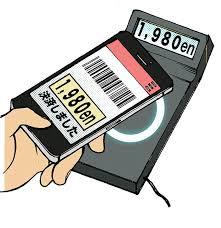 　　昼の部14：00～16：00・夜の部18：30～20：30２．場所：小国町商工会館　2階大研修室３．講師：株式会社LUCKIT　古庄裕行氏４．費用：無料　５．締切：令和元年10月25日（金）17時00分テレビやネットなどでキャッシュレスという言葉を耳にするのがあたり前になっていますが下記のようなことでお悩みの方はぜひ受講ください！！！！・今さら聞きづらいけどキャッシュレスってそもそも何？　・よく耳にする〇〇ペイってどれを選べばいいの？　・クレジットカードしか対応していないけど種類を増やした方がよいのかな．．．？　・キャッシュレスにした場合お金の流れはどうなっているの？　・テレビで国から２％と５％ポイント還元（キャッシュレスポイント還元事業）と言ってたけど？必要事項ご記入のうえＦＡＸ（46-3758）または小国町商工会窓口に提出して下さい。必要事項ご記入のうえＦＡＸ（46-3758）または小国町商工会窓口に提出して下さい。必要事項ご記入のうえＦＡＸ（46-3758）または小国町商工会窓口に提出して下さい。必要事項ご記入のうえＦＡＸ（46-3758）または小国町商工会窓口に提出して下さい。必要事項ご記入のうえＦＡＸ（46-3758）または小国町商工会窓口に提出して下さい。必要事項ご記入のうえＦＡＸ（46-3758）または小国町商工会窓口に提出して下さい。必要事項ご記入のうえＦＡＸ（46-3758）または小国町商工会窓口に提出して下さい。事業所名事業所名事業所名事業所名受講者氏名受講者氏名住所住所受講コース昼の部　・　夜の部昼の部　・　夜の部昼の部　・　夜の部昼の部　・　夜の部昼の部　・　夜の部昼の部　・　夜の部住所住所受講コース昼の部　・　夜の部昼の部　・　夜の部昼の部　・　夜の部昼の部　・　夜の部昼の部　・　夜の部昼の部　・　夜の部電話電話ＦＡＸＦＡＸ電話電話ＦＡＸＦＡＸ主　催：小　国　町　商　工　会主　催：小　国　町　商　工　会主　催：小　国　町　商　工　会主　催：小　国　町　商　工　会主　催：小　国　町　商　工　会主　催：小　国　町　商　工　会主　催：小　国　町　商　工　会主　催：小　国　町　商　工　会主　催：小　国　町　商　工　会主　催：小　国　町　商　工　会主　催：小　国　町　商　工　会